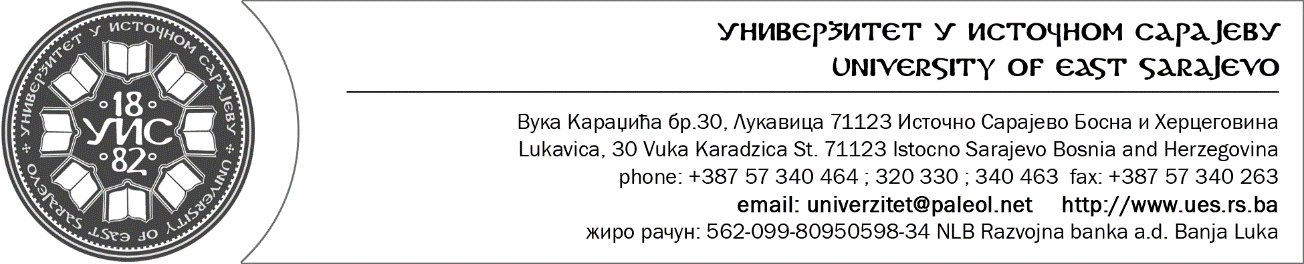 Office for Science, Research and DevelopmentVice-Rector for Science, Research and DevelopmentMANDATORY REPORTING FORM FOR OFFICIAL TRAVELRequest for payment (travel within the mađunarodnog project), submitted _______________ year.Full name (title, position): __________________________________________________    Project Name:__________________________________________________________STATEMENTDate: ____ / ____ /_______ ____________________________Submitter report